Статистико-аналитический отчет о результатах ЕГЭ в Ленинградской областиЧасть 1. Методический анализ результатов ЕГЭ по обществознанию1. ХАРАКТЕРИСТИКА УЧАСТНИКОВ ЕГЭ ПО УЧЕБНОМУ ПРЕДМЕТУ1.1 Количество участников ЕГЭ по учебному предмету (за последние 3 года)Таблица 11.2 Процент юношей и девушек1.3 Количество участников ЕГЭ в регионе по категориямТаблица 21.4 Количество участников по типам ОО Таблица 31.5  Количество участников ЕГЭ по предмету по АТЕ регионаТаблица 4ВЫВОД о характере изменения количества участников ЕГЭ по предмету Предмет обществознание с 2009 года был и остается первым предметом по выбору по количеству участников. С 2016 года отмечается тенденция снижения количества участников экзамена по данному предмету, в 2018 году количество остановилось на 40% от общего количества участников ЕГЭ в регионе. Распределение участников по гендерному признаку – девушек в 1,9 раза больше, чем юношей. В 2018 году сохранено соотношение 2017 года. Распределение участников по категориям как и по всем предметам традиционно  для обществознания – почти 92%  выпускники текущего года.С 2015 года  сохранилась тенденция увеличения доли участников – выпускников прошлых лет и обучающихся по программам СПО.Количество участников по типам ОО характерно для Ленинградской области  и соответствует количеству школ с повышенным уровнем образования. На первом месте – участники из средних образовательных школ, на втором – выпускники лицеев и гимназий,  на третьем – выпускники школ с углублённым изучением предметов.Распределение участников по предмету по АТЕ региона соотносится в процентном отношении с общим количеством выпускников по муниципальным образованиям. Наибольшее количество традиционно у «больших» по количеству выпускников муниципальных образований – Всеволожский, Выборгский, Гатчинский районы.2. КРАТКАЯ ХАРАКТЕРИСТИКА КИМ ПО ПРЕДМЕТУВариант № 301.Вариант 301 включает в себя 29 заданий, различающихся формой и уровнем сложности.Задания 1-20 включают в себя задания, направленные на;- выбор и запись нескольких правильных ответов из предложенного перечня ответов (задания 4, 6, 7, 9, 11, 13, 15, 16, 17, 19);- выявление структурных элементов понятий с помощью таблиц или графиков (задания  10, 12);- задание на установление соответствия позиций, представленных в двух множествах (задания 5, 8 , 14, 18);- задание на определение терминов и понятий, соответствующих предлагаемому контексту.Задания 1-20 были  представлены тремя группами.1 группа заданий (задания 1-3) представлена тремя заданиями базового уровня, которые нацелены на  проверку знания  и понимание закономерностей развития общества, основных социальных институтов и процессов.2 группа заданий (задания 4-18) включает задания базового и повышенного уровней,  направленные на проверку сформированности умений:  характеризовать с научных позиций основные социальные объекты, их место и значение в жизни общества как целостной системы; осуществлять поиск социальной информации, представленной в различных знаковых системах (текст, график и таблица); применять социально-экономические и гуманитарные знания в процессе решения познавательных задач по различным социальным проблемам. Задания  этой группы представляют пять традиционных тематических модулей обществоведческого курса: человек и общество, включая познание и духовную культуру, экономика, социальные отношения, политика, право.Третья группа состоит из двух заданий повышенного уровня, которые направлены на проверку умений анализировать  и обобщать неупорядоченную социальную информацию; объяснять внутренние и внешние связи изученных социальных объектов.Задания 21-29 представляют задания с развернутым ответом.Задания 21-24  объединены в составное задание с фрагментом научно-популярного текста по социологии.  Задание 21 направлено на выявление умения находить, осознанно воспринимать и воспроизводить информацию, содержащуюся в тексте в явном виде (проявления процесса социализации и сущность ресоциализации). Задание 22 направлено на выявление умения находить, осознанно воспринимать и воспроизводить информацию, содержащуюся в тексте в явном виде (отличия  социализации от формирования личности), а также объяснять смысл ключевых понятий  в заданном контексте (ценностные ориентации). Задание 23 нацелено на конкретизацию отдельных положений текста, с опорой на собственные знания. Необходимо было привести примеры социальных контактов, обеспечивающих процесс социализации.Задание 24 предполагает использование информации текста в другой познавательной ситуации, самостоятельное формулирование и аргументацию прогностических суждений. Выпускникам было предложено привести аргументы, подтверждающие значительную роль государства в социализации индивида.Задание 25 проверяет умения самостоятельно раскрывать смысл понятия и применять их в заданном контексте. Предложено раскрыть смысл понятия «политическая система общества» и составить предложения об институтах политической системы общества и роли СМИ в политической системе.Задание 26 проверяет умения конкретизировать примерами изученные теоретические положения. Необходимо назвать проявления глобализации и проиллюстрировать их примером.Задание 27 требует анализа представленной информации, формулирования  и аргументации самостоятельных оценочных суждений. Необходимо было определить обязанности налоговых органов и налогоплательщика.Задание 28 требует составления плана развернутого ответа. При выполнении данного задания выявляются умения систематизировать и обобщать информацию, устанавливать и отражать в структуре плана структурные, иерархические и иные связи социальных объектов. В 301 варианте требовалось составить развернутый план по теме «Неценовые факторы спроса и предложения в условиях рынка».Задание 29 – мини-сочинение по одной из предлагаемых 5 тем. Темы заданы в виде  кратких высказываний представителей общественной мысли, политических деятелей, деятелей науки и культуры. Данное задание проверяет умения: раскрывать смысл авторского высказывания, привлекать изученные теоретические положения общественных наук, самостоятельно формулировать и конкретизировать примерами свои рассуждения, делать выводы.В варианте 301 выпускникам были предложены 5 тем:29.1 – философия 29.2 – экономика 29.3 – социология, социальная психология 29.4 – политология 29.5 – правоведение Экзаменуемый выбирает 1 тему и даёт ответ в форме мини-сочинения, обосновывая свои суждения теоретическими положениями социальных наук, а также примерами из истории,  литературы, социальной действительности и собственного социального опыта Он имеет возможность выразить своё отношение к проблемам, поднимаемым автором.3.  ОСНОВНЫЕ РЕЗУЛЬТАТЫ ЕГЭ ПО ПРЕДМЕТУ3.1 Диаграмма распределения участников ЕГЭ по учебному предмету по тестовым баллам в 2018 г.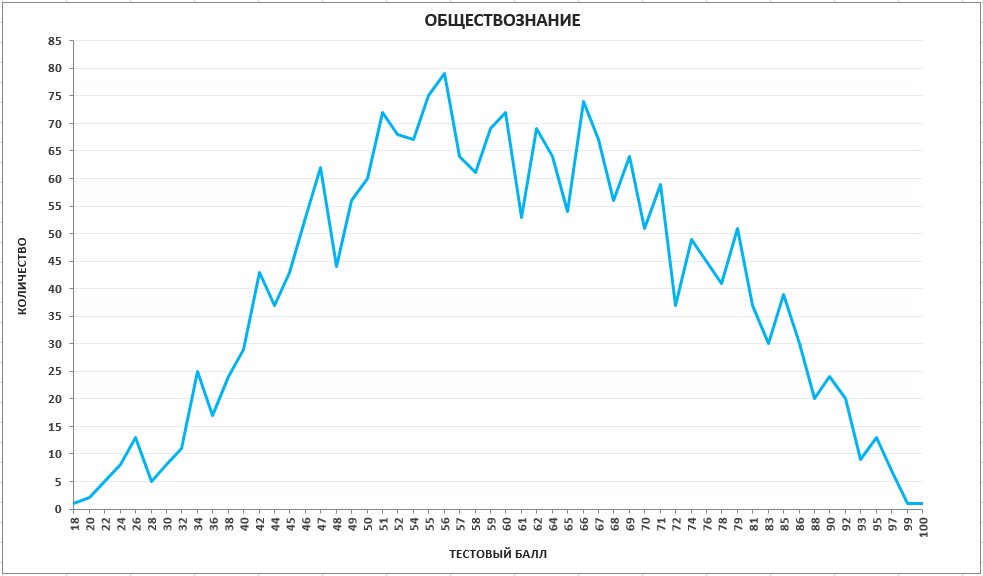 3.2 Динамика результатов ЕГЭ по предмету за последние 3 годаТаблица 53.3. Результаты по группам участников экзамена с различным уровнем подготовки:А) с учетом категории участников ЕГЭ Таблица 6Б) с учетом типа ОО Таблица 7В) Основные результаты ЕГЭ по предмету в сравнении по АТЕТаблица 83.4 Выделение перечня ОО, продемонстрировавших наиболее высокие результаты ЕГЭ по предмету: выбирается от 5 до 15% от общего числа ОО в субъекте РФ, в которых доля участников ЕГЭ, получивших от 81 до 100 баллов имеет максимальные значения (по сравнению с другими ОО субъекта РФ).       Примечание: при необходимости по отдельным предметам можно сравнивать и доли участников, получивших от 61 до 80 баллов.доля участников ЕГЭ, не достигших минимального балла, имеет минимальные значения (по сравнению с другими ОО субъекта РФ)Таблица 93.5 Выделение перечня ОО, продемонстрировавших низкие результаты ЕГЭ по предмету: выбирается от 5 до15% от общего числа ОО в субъекте РФ, в  которых доля участников ЕГЭ, не достигших минимального балла, имеет максимальные значения (по сравнению с другими ОО субъекта РФ)доля участников ЕГЭ, получивших от 61 до 100 баллов, имеет минимальные значения (по сравнению с другими ОО субъекта РФ).Таблица 10ВЫВОД о характере изменения результатов ЕГЭ по предметуРегиональные результаты по обществознанию на протяжении последних лет остаются примерно на одном уровне.Региональный средний тестовый  в 2018 году балл снизился на 0,4 балла до  60,70.Результаты  2017 года наиболее высокие по доле высокобальников – 10,28. За последние три года получен 1 стобалльный результат.По результатам по группам участников экзамена с различным уровнем подготовки: как и в прошлые годы, группа выпускников текущего года, по сравнению с выпускниками прошлых лет, имеет лучшие результаты – 38,8 % получивших от 61 до 80 баллов, доля  участников, получивших от 81 до 100 баллов, составила 10,77%, наименьшая доля (4,68) не сдавших экзамен.Группы участников – выпускников прошлых лет и обучающихся по программам СПО улучшили свои показатели по группам средних и высокобалльных результатов, как и в прошлый год, значительно снизили % не сдавших экзамен.Результаты по типу ОО: учащиеся лицеев, гимназий (гуманитарный профиль) показали наиболее высокие результаты в группе высокобалльных результатов - 18,10 (2017 г. -16,3%), здесь есть 100балльный результат.Вторыми по доле  высокобалльных и средних результатов 13 и 45 (2017 г. - (причем эти показатели также лучше показателей 2017 года- 8,11% и 44,6% соответственно) являются школы с углубленным изучением отдельных предметов, где также преобладают социальные профили. То есть, сохраняется тенденция улучшенной подготовки к предмету обучающихся школ с повышенным уровнем образования.Тем не менее, участники этих школ практически наравне с выпускниками средних школ находятся в группе участников, набравших балл ниже минимального.Среди участников средних  школ основную группу, как и в 2017 году, составили  получившие тестовый балл от минимального балла до 60 баллов. Средние школы дали больший % не прошедших минимальный порог баллов.4. АНАЛИЗ РЕЗУЛЬТАТОВ ВЫПОЛНЕНИЯ ОТДЕЛЬНЫХ ЗАДАНИЙ ИЛИ ГРУПП ЗАДАНИЙТаблица 11В первую часть в 2018 году были включены десять заданий повышенного уровня сложности (процент выполнения 37-80%) и десять заданий базового уровня сложности (процент выполнения 7-88%). Наиболее успешно задания Части 1 выполняются применительно к социальной сфере жизни общества. Этот наиболее компактный и проработанный в учебниках раздел курса, очевидно, хорошо усваивается учащимися. В разделе «Человек и общество» более низкие показатели (процент выполнения - 65%) приходятся на задание 3 (базовый уровень; на соотнесение видовых понятий с родовыми). На этой позиции в вариантах КИМ этого года проверялись такие элементы содержания как: «Характеристики элитарной культуры». Знания по экономическому разделу курса несколько снизились. В частности, участники экзамена плохо справились с заданием 8 на соотнесение видов налогов и сборов с характеристиками  (7%) и заданием 9 на выбор верных позиций по теме «Постоянные и переменные издержки»(39%). Сложными для выпускников стали задания по темам: - Налоги. -  Издержки. В разделе «Политика» два задания вызвали затруднения у выпускников- 14 (Б) и 15 (П), процент выполнения 27% и 39% соответственно. В области политологии по-прежнему вызывает затруднение понятия: «политическая система», «органы государственной власти Российской Федерации». Сложными для выпускников стали: - вопросы о полномочиях органов государственной власти; - вопросы по типологии избирательных систем;-  вопросы об основах конституционного строя. В содержательной линии «Право» сложным оказалось задание 17, справились с ним только 37% экзаменующихся. Затруднения вызвало также задание 19 по трудовому праву (38% выполнения).Задания части 2 проверяют наиболее сложные, как правило, комплексные умения и компетенции выпускников. В 2018 году в этой части работы необходимо было выполнить два задания базового уровня (21 и 22) и семь заданий высокого уровня сложности.Приведенные данные показывают, что с первым и вторым заданием к фрагменту текста справляется большинство участников экзамена (в среднем 78%). Однако включение в задание 22 определения понятия вызвало затруднения и выпускников, очевидно, именно это обстоятельство вызвало снижение выполнения задание до 58%. При выполнении задания 23 большинство обучающихся, не набравших минимальный балл, не смогли привести примеры социальных контактов. Среди выпускников, имеющих балл от 61 до 80, выявлены затруднения при приведении примеров влияния социальных контактов на процесс социализации.Задание 24 предполагает использование информации текста в другой познавательной ситуации, формулирование и аргументацию оценочных, а также прогностических суждений, связанных с проблематикой текста. Во многих случаях выпускники, невнимательно прочитав задание, неправильно его понимали. В частности, в работах приводится много общих рассуждений. Так, в группе выпускников, не набравших минимальный балл, с этим заданием не справился никто. В группе с баллами от 61 до 80 многие выпускники испытывали затруднения с формулировкой своего мнения. Таким образом, задания по тексту выявили не только технологические проблемы, но и содержательные пробелы в подготовке, которые не позволили правильно выполнить задания.Многие выпускники не знали, или невнимательно читали требования к оцениванию задания 25 и, исходя из этого, допускали следующие типичные ошибки: - при наличии правильно составленных предложений, формулируя определение неверно;  - приводили только смысл высказывания, без предложений (например, правильно указывают определение понятия «политическая система общества», но не приводят предложение с информацией об институтах политической системы);- давали неполное определение или определение в узком смысле слова.Задание 26 , требующее конкретизации приведенных положений, проверяет умение иллюстрировать примерами изученные теоретические положения и понятия социально-экономических и гуманитарных наук. В группе выпускников, не набравших минимального балла, с этим заданием справились только 10%. Главная ошибка заключалась в том, что выпускники путают проявления и примеры процессов глобализации.  Такие же затруднения испытывают и выпускники из двух групп с высокими баллами.Задание 27 требовало определить, обязаны  ли  налоговые  органы  предоставлять  налогоплательщику информацию о видах и размерах налогов, обосновать свой ответ иНазвать обязанности налогоплательщика. Большинство из тех, кто не справился с выполнением задания, не смогли правильно обосновать свой ответ. 21% из выпускников, получивших баллы за это задание, не смогли привести две обязанности налогоплательщика. Наибольшие затруднения у выпускников вызвали задания  28, 29. В группе, не набравшей минимальный балл, с этими заданиями не справился никто.28  задание - требующее составления плана развернутого ответа по конкретной теме обществоведческого курса. При выполнении заданий данного типа выявляются умения систематизировать и обобщать социальную информацию, устанавливать и отражать в структуре плана причинно-следственные, функциональные, иерархические связи социальных объектов, процессов. Процент выполнения 28 задания в 2018 г. составил 38%. В 38%  работ данное задание было оценено в 1 балл, в 26%  работ - в 2 балла, в 17%  работ – в 3 балла, 15% - 4 балла. Можно выделить несколько причин низкого выполнения задания 28: 1. Непонимание требований к составлению плана, в частности, требование полноты раскрытия темы. Выпускники составляют планы, состоящие из трёх пунктов, два из которых разбиты на подпункты, не задумываясь насколько этот план, полностью раскрывает тему. 2. Содержательные проблемы.  Ошибкой выпускников стало то, что при составлении плана они исходили из темы «Рынок» или «Рыночная система». 3. Формулировки пунктов плана вместе с верными содержат ошибочные положения.В задании 29 (мини-сочинение) учащиеся выбрали практически все высказывания, включая по философии. Наиболее сложными оказались темы по политологии и философии. Результаты выполнения данного задания показывают, что 16% выпускников испытали трудности уже на начальном этапе – этапе раскрытия смысла высказывания (либо получили 0 баллов, либо вовсе не приступали). Большинство учеников по критерию К1 (84%) справилось, т.е. получили 1 балл. По критерию К2 аргументация, как правило, относится к теме, но понятия зачастую не связаны между собой. Распространенной ошибкой в эссе по данному критерию стало то, что ученики воспроизводили ключевые понятия (зачастую один термин), без привязки к заявленным идеям, рассуждений и выводов. 7,6% работ по данному критерию были оценены в 0 баллов. По третьему критерию отмечено увеличение количества неверных с точки зрения обществознания положений. По этому критерию 86% выпускников получили 0 баллов. Критерий 4 (качество приводимых фактов и примеров) дает наибольшее количество баллов, 55 % выпускников получили по этому критерию 1 балл, 11% - 2 балла. При проверке экзаменационных работ экспертами установлено, что наибольшие затруднения у экзаменующихся во второй части вызывают задания блоков «Экономика», «Право», «Политика». Наиболее лёгкими, как и в прошлом году, оказались задания блока «Социальные отношения». Высокий уровень выполнения задний блока «Социальные отношения» объясняется возможностью выбора правильного ответа с опорой на жизненный опыт, даже при отсутствии устойчивых теоретических знаний. Кроме того, содержательно этот блок являются более лёгким, но в курсе обществознание ему фактически отводится такое же количество времени, как и блокам «Политика» и «Право». Содержательные блоки «Политика», «Экономика» и  «Право» вызывают трудности в силу различных причин: – слабой содержательной и методической разработанностью данных тем в учебниках и учебных пособиях; – слабой интеграции обществоведческих знаний с другими дисциплинами, прежде всего с историей; – недостаточной эффективностью работы по формированию универсальных учебных действий; – дефицита учебного времени на углубленное рассмотрение (лишь небольшая доля участников ЕГЭ обучалась по программам профильного уровня); – недостаточного уровня подготовки педагогов на содержательном уровне для преподавания всех модулей курса. Основные УМК по предмету, которые использовались в ОО в 2017-2018 уч.г. Таблица 12Меры методической поддержки изучения учебного предмета в 2017-2018 уч.г.На региональном уровнеТаблица 13ВЫВОДЫ 1) В 2018 году в Ленинградской области выпускники в целом хорошо справились со следующими заданиями и проверяемыми ими элементами содержания, умениями и способами деятельности: задания базового уровня №№ 1, 2, 5, 12, 16, 18, 21; задания повышенного уровня №№ 4, 6, 11;задания высокого уровня сложности № 29 К1.2) Задания и проверяемые ими элементы содержания, умения и способы деятельности, усвоение которых школьниками в целом нельзя считать достаточным: задания базового уровня: №№ 8, 14, 16, 22 и повышенного уровня №№ 9, 15, 17, 19;часть 2: №№ 22-29. 	Результаты ЕГЭ 2017 г. в сравнении с результатами предыдущих лет принципиально не изменились. Отмечается рост таких показателей, как средний балл за выполнение работы, число высокобалльных работ, а также сокращение числа выпускников, не преодолевших минимальный порог. 3) Результаты ЕГЭ этого года показали, что качество знаний выпускников снизилось по тематическим блокам-модулям:«Экономика»;«Политика»; «Право».В преподавании предмета есть проблемы, которые чётко обозначил ЕГЭ 
по обществознанию. Усиление практико-ориентированной составляющей содержания КИМ показало, насколько мало в школе при изучении курса обществознания востребован социальный опыт учащихся. По-прежнему школьники затрудняются приводить аргументы и примеры, которые требуются при выполнении заданий №№ 23, 24, 26, 29. Вместо примеров часто в ответе содержатся абстрактные рассуждения, что говорит о слабой теоретической подготовке выпускников в целом. Трудными для выпускников остаются задания, связанные с определением обществоведческих понятий (задания № 25, №29). Приведенные данные показывают, что существенные затруднения выпускники испытывают при аргументации собственного понимания поставленных проблем и собственного отношения к проблемам, которые поднимает автор высказывания (то есть темы мини-сочинения задание № 29). Только единицы из общего числа выпускников справляются с этой задачей. Сопоставительный анализ результатов экзамена показывает, что главными предпосылками успешной сдачи экзамена по обществознанию следует считать знание и понимание тенденций развития общества в целом как сложной динамичной системы, а также важнейших социальных институтов, и высокий уровень сформированности важнейших метапредметных и предметных умений. Например, осуществлять поиск социальной информации, представленной 
в различных знаковых системах (текст, схема, таблица, диаграмма); извлекать из неадаптированных оригинальных текстов (правовых, научно-популярных, публицистических и др.) знания по заданным темам; систематизировать, анализировать и обобщать неупорядоченную социальную информацию; различать факты и мнения, аргументы и выводы в представленной информации. Анализ результатов выполнения экзаменационной работы позволил выявить следующие проблемы в подготовке учащихся: недостаточный уровень развития умения объяснять внутренние 
и внешние связи (причинно-следственные и функциональные) изученных социальных объектов (включая взаимодействия человека и общества, общества 
и природы, общества и культуры, подсистем и структурных элементов социальной системы, социальных качеств человека); недостаточный уровень развития умения характеризовать с научных позиций основные социальные объекты (факты, явления, процессы, институты), их место и значение в жизни общества как целостной системы;неумение формулировать на основе приобретенных обществоведческих знаний собственные суждения и аргументы по определенным проблемам. На основании результатов данного анализа можно предложить некоторые меры по повышению качества обществоведческого образования школьников области. Залогом успешной сдачи единого экзамена по предмету является полноценное усвоение обществоведческого курса в единстве его знаниевой 
и компетентностной составляющих. Учителям обществознания следует обратить особое внимание 
на то, что каждый год в модели экзамена происходят изменения, поэтому необходимо детально изучать: 1. Кодификатор элементов содержания по обществознанию.2. Спецификацию экзаменационной работы по обществознанию.3. Критерии выполнения задания № 25, № 28.4. Схему оценивания задания № 29. Экзамен показал, что выпускники по-прежнему допускают ошибки при работе с информацией: неумение корректно связать новую информацию с уже известным из курса материалом, некритическое восприятие социальной информации, почерпнутой из сообщений СМИ, Интернета. Поэтому необходимо уделять больше внимания работе учащихся с различными источниками социальной информации, развивать критическое мышление. Необходимо развивать методологическую культуру анализа информации. Включать в содержание урока задания с развернутыми ответами (как устными, так и письменными), обращать внимание на полноту ответа и логику изложения. Учителю рекомендуется по результатам ЕГЭ выявить проблемные разделы и темы курса, продумать подходы к изменению их преподавания. Для этого систематически предлагать учащимся письменные работы 
(по типу заданий № 28 и № 29), где можно было бы проверить сформированность умений раскрывать смысл высказывания, аргументировать собственное мнение, приводить примеры в его подтверждение. Совершенствование умения выпускников составлять план к заданной теме обязательно должно сопровождаться изучением и детальным разбором критериев оценивания задания № 28: наличие пунктов плана, обязательных для раскрытия предложенной темы; корректность формулировок пунктов плана с точки зрения их соответствия заданной теме; соответствие структуры предложенного ответа плану сложного типа. Необходимо обратить внимание выпускников на то, что: 1) формулировки пунктов плана, имеющие абстрактно-формальный характер и не отражающие специфику темы, не засчитываются при оценивании; 2) отсутствие обязательных положений пунктов плана в данной или близкой по смыслу формулировке не позволит раскрыть содержание этой темы 
по существу. В этом году экзамен высветил проблему организации изучения нескольких тематических блоков: «Политика», «Экономика» и «Право». Поэтому учителям необходимо обратить особое внимание на изучение этих тематических блоков в курсе обществознания в 9-11 классах.При подготовке школьников к итоговой аттестации следует системно использовать обучающие программы, практикумы и другие информационные пособия. Нужна специально организованная, дифференцированно выстроенная система работы с обучающимися разного уровня предметной подготовки. Необходимо помочь школьникам в составлении индивидуальных образовательных маршрутов для подготовки к ЕГЭ по обществознанию, например, используя банк заданий на сайте ФИПИ (fipi.ru). В процессе преподавания обществознания в школе следует больше внимания уделять обсуждению событий общественной жизни с использованием теоретических понятий, а также различные активные творческие формы занятий:  дискуссии, деловые игры, круглые столы и т.д.РЕКОМЕНДАЦИИПо итогам ЕГЭ по обществознанию, с целью совершенствования преподавания обществознания в школе педагогам рекомендовано:1. Активнее использовать в работе методические материалы, размещённые на сайте ФИПИ: кодификатор элементов содержания и требований к уровню подготовки выпускников, спецификацию и демонстрационный вариант КИМ; открытый банк заданий ЕГЭ; учебно-методические материалы для председателей и членов региональных комиссий по проверке выполнения заданий с развёрнутым ответом экзаменационных работ ЕГЭ; аналитические отчёты о результатах экзамена и  методические рекомендации:  - особое внимание необходимо уделить совершенствованию умения приводить примеры для иллюстрации общественных процессов, явлений и связанного с ним умения понимать и формулировать социальные проблемы;- включать разнообразные по форме и уровню сложности задания 
в текущую проверку знаний на уроках, ориентируясь на модели заданий 
ЕГЭ (см. демоверсию ЕГЭ по обществознанию).  необходимо способствовать усилению проработки базовых обществоведческих категорий и понятий высокого уровня обобщения («общество», «системность», «деятельность», «экономические системы», «социум», «нормы», «права», «правовая система», «процессуальное право», «конституционный строй», «истина» и т.д.).2. Продумать более эффективные способы образовательной деятельности
с целью повышения качества усвоения разделов «Право», «Политика»,
«Экономика» (особенно при изучении обществознания на базовом уровне).3. Особый акцент при подготовке к ЕГЭ по обществознанию сделать 
на систематической работе по составлению плана (№ 28) и написанию эссе 
(№ 29).4. Обсуждать на методических объединениях учителей обществознания пути повышения качества знаний и умений по элементам содержания, которые вызвали наибольшие затруднения у выпускников в 2018 году. СОСТАВИТЕЛИ ОТЧЕТА (МЕТОДИЧЕСКОГО АНАЛИЗА ПО ПРЕДМЕТУ): Наименование организации, проводящей анализ результатов ЕГЭ по предметуГАОУ ДПО «Ленинградский областной институт развития образования»ГБУ ЛО «ИЦОКО»Часть 2. Предложения в ДОРОЖНУЮ КАРТУ по развитию региональной системы образования 
1.1  Повышение квалификации учителей Таблица 141.2 Планируемые корректировки в выборе УМК и учебно-методической литературы – Нет.1.3 Планируемые меры методической поддержки изучения учебных предметов в 2018-2019 уч.г. на региональном уровнеТаблица 151.4  Планируемые корректирующие диагностические работы по результатам ЕГЭ 2018 г.На уровне  образовательных организаций:Проведение  диагностической работы с целью проверки текущих знаний, выявления пробелов в освоении тем образовательной программы по предмету (сентябрь 2018).Проведение диагностических работ с целью диагностики качества подготовки  выпускников, участвующих в ЕГЭ по  предмету (декабрь 2018, март 2019).На муниципальном уровне:Муниципальные пробные экзамены по обществознанию (дата устанавливается ОМСУ).2. Трансляция эффективных педагогических практик ОО с наиболее высокими результатами ЕГЭ 2018 г.Таблица 16Учебный предмет201620162017201720182018Учебный предметчел.% от общего числа участниковчел.% от общего числа участниковчел.% от общего числа участниковОбществознание232644,17208738,85223840,83Учебный предмет20182018Учебный предметДевушкиЮношиОбществознание65,06 34,94 Всего участников ЕГЭ по предмету201620172018Из них:выпускников текущего года, обучающихся по программам СОО92,0592,7291,69выпускников текущего года, обучающихся по программам СПО0,040,810,94 выпускников прошлых лет7,916,476,17 участники с ограниченными возможностями здоровья--1,21 Всего участников ЕГЭ по предмету201620172018Всего участников ЕГЭ по предмету214119352078Из них:выпускники лицеев и гимназий14,4315,5116,75 выпускники СОШ с углубленным изучением предмета10,1411,479,62 выпускники СОШ74,3173,0273,63 АТЕКоличество участников ЕГЭ по учебному  предмету% от общего числа участников в регионеКоличество участников ЕГЭ по учебному  предмету% от общего числа участников в регионеКоличество участников ЕГЭ по учебному  предмету% от общего числа участников в регионе201620162017201720182018Бокситогорский район863,70643,07753,35Волосовский район692,97432,06552,46Волховский район1235,291195,701145,09Всеволожский район37316,0434016,2941018,32Выборгский район30413,0729914,3329012,96Гатчинский район28312,1724411,6929313,09Кингисеппский район964,131034,94974,33Киришский район1335,721567,471295,76Кировский район1325,671125,371024,56Лодейнопольский район381,63341,63411,83Ломоносовский район562,41391,87441,97Лужский район793,40602,87763,40 Подпорожский район592,54482,30482,14Приозерский район873,74663,161024,56Сланцевский район582,49472,25532,37г. Сосновый Бор1084,641205,751004,47Тихвинский район1064,56813,88833,71Тосненский район1365,851125,371265,63ОбществознаниеЛенинградская областьЛенинградская областьЛенинградская областьОбществознание2016 г.2017 г.2018 г.Не преодолели минимального балла8,564,226,61 Средний балл56,7761,1760,77Получили от 81 до 100 баллов4,178,1510,28 Получили 100 баллов0,000,000,04 Выпускники текущего года, обучающиеся по программам СООВыпускники текущего года, обучающиеся по программам СПОВыпускники прошлых летУчастники ЕГЭ с ОВЗДоля участников, набравших балл ниже минимального 4,68 47,62 29,71 3,70 Доля участников, получивших тестовый балл от минимального балла до 60 баллов45,71 42,86 44,20 62,96 Доля участников, получивших от 61 до 80 баллов    38,79 4,7621,01 29,63 Доля участников, получивших от 81 до 100 баллов    10,77 4,76 5,07 3,70 Количество выпускников, получивших 100 баллов0,05 0,000,000,00СОШЛицеи, гимназииСОШ с углубленным изучением отдельных предметовДоля участников, набравших балл ниже минимального 5,10 4,31 1,50 Доля участников, получивших тестовый балл от минимального балла до 60 баллов49,61 33,33 40,50 Доля участников, получивших от 61 до 80 баллов    36,60 43,97 45,00 Доля участников, получивших от 81 до 100 баллов    8,69 18,10 13,00 Количество выпускников, получивших 100 баллов0,000,29 0,00 Наименование АТЕДоля участников, набравших балл ниже минимальногоДоля участников, получивших тестовый балл от минимального балла до 60 балловДоля участников, получивших от 61 до 80 балловДоля участников, получивших от 81 до 100 балловКоличество выпускников, получивших 100 балловБокситогорский район0,18 1,56 1,250,36 0,00Волосовский район0,22 1,34 0,85 0,04 0,00Волховский район0,40 2,41 1,74 0,54 0,00Всеволожский район1,479,38 6,08 1,39 0,00Выборгский район0,94 6,48 4,33 1,21 0,00Гатчинский район0,67 5,85 4,78 1,79 0,00Кингисеппский район0,09 1,56 2,14 0,54 0,00Киришский район0,63 3,08 1,65 0,40 0,00Кировский район0,22 2,19 1,70 0,45 0,00Лодейнопольский район0,00 0,63 1,03 0,180,00Ломоносовский район0,09 1,07 0,76 0,040,00Лужский район0,13 1,071,65 0,54 0,00Подпорожский район0,13 0,940,76 0,310,00Приозерский район0,36 2,10 1,74 0,36 0,00Сланцевский район0,09 0,76 1,12 0,40 0,00г. Сосновый Бор0,13 2,10 1,70 0,54 0,00Тихвинский район0,31 1,03 1,47 0,85 0,04 Тосненский район0,54 2,23 2,50 0,36 0,00Название ООДоля участников, получивших от 81 до 100 балловДоля участников, получивших от 61 до 80 балловДоля участников,не достигших минимального баллаМБОУ «Краснодолинская СОШ»100,000,000,00МОУ «Янинская СОШ»66,6733,330,00МБОУ «Пригородная СОШ»50,000,000,00АНОО  «Сосновоборская частная школа»50,000,000,00МОУ  «Толмачевская СОШ»50,0050,000,00МБОУ «Гатчинский лицей № 3»50,0041,670,00МОУ «Лицей № 8»50,0033,330,00МБОУ  «Гатчинская СОШ № 8 «Центр образования»42,8635,710,00МОУ «СОШ № 1»37,5037,500,00МБОУ «Шлиссельбургская СОШ № 1»37,5025,000,00МОУ «Скребловская СОШ»33,3366,670,00Название ООДоля участников,не достигших минимального баллаДоля участников, получивших от 61 до 80 балловДоля участников, получивших от 81 до 100 балловЧОУ «Школа «Лужки»100,000,000,00МКОУ «Новолисинская СОШ-интернат»66,670,000,00МОУ «СОШ «Свердловский ЦО»50,000,000,00МОУ «Глажевская СОШ»50,000,000,00ЧОУ «Гимназия «Грейс»40,000,000,00МБОУ «Гимназия №1 г. Никольское»37,5012,500,00МОУ «Кузнеченская СОШ»33,3316,670,00МОУ «СОШ № 4»33,3333,330,00МОУ «СОШ № 5» г.Всеволожска30,0020,000,00МБОУ «Каменская СОШ»25,008,330,00МОУ «Киришская СОШ № 3»25,0025,000,00Обознач.задания в работеПроверяемые элементы содержания / уменияУровень сложности заданияПроцент выполнения по регионуПроцент выполнения по регионуПроцент выполнения по регионуПроцент выполнения по регионуОбознач.задания в работеПроверяемые элементы содержания / уменияУровень сложности заданиясреднийв группе не преодолевших минимальный баллв группе 61-80 т.б.в группе 81-100 т.б.1Различное содержание в разных вариантах (виды деятельности) /знать и понимать характеристики различных видов деятельностиБ70707677 2Различное содержание в разных вариантах (формы государства) /выбор обобщающего понятия для всех остальных, представленных в перечнеБ816094773Различное содержание в разных вариантах (характеристики элитарной культуры)/соотнесение видовых понятий с родовымиБ6540861004Характеристики науки /Характеризовать  с научных  позиций основные  социальные объекты (факты, явления,  процессы институты),  их  место  и значение  в  жизни общества  как  целостной системыП745086925Этапы и ступени познания/ Анализировать актуальную информацию  о социальных  объектах, выявляя их общие черты и  различия; устанавливать соответствия  между существенными  чертами и признаками изученных социальных  явлений  и обществоведческими терминами и понятиямиБ8030941006Признаки традиционного общества/применять социально-экономические и гуманитарные знания в процессе решения познавательных задач по актуальным социальным проблемам.П803094927Роль государства в экономике/характеризовать с научных позиций основные социальные объекты (факты, явления, процессы, институты),  их  место  и значение  в  жизни общества  как  целостной системыП6210881008Виды налогов и сборов/ Анализировать актуальную информацию  о социальных  объектах, выявляя их общие черты и  различия; устанавливать соответствия  между существенными  чертами и признаками изученных социальных  явлений  и обществоведческими терминами и понятиямиБ7011319Постоянные и переменные издержки/ применять социально-экономические и гуманитарные знания в процессе решения познавательных задач по актуальным социальным проблемам.П3910629210Факторы изменения спроса/ осуществлять поиск социальной информации, представленной в различных знаковых системах (таблица, диаграмма)Б58307710011Признаки отклоняющегося поведения/ характеризовать с научных позиций основные социальные объекты (факты, явления, процессы, институты), их  место  и значение  в  жизни общества  как  целостной системыП81509610012Анализ диаграммы/ осуществлять поиск социальной информации, представленной в различных знаковых системах (таблица, диаграмма)Б8870949213Власть/ характеризовать с научных позиций основные социальные объекты (факты, явления, процессы, институты),  их  место  и значение  в  жизни общества  как  целостной системыП64108810014Полномочия субъектов государственной власти/ Анализировать актуальную информацию  о социальных  объектах, выявляя их общие черты и  различия; устанавливать соответствия  между существенными  чертами и признаками изученных социальных  явлений  и обществоведческими терминами и понятиямиБ2710419215Типы избирательных систем/ применять социально-экономические и гуманитарные знания в процессе решения познавательных задач по актуальным социальным проблемам.П390848516Основы конституционного строя РФ/ характеризовать с научных позиций основные социальные объекты (факты, явления, процессы, институты),  их  место  и значение  в  жизни общества  как  целостной системыБ4307410017Субъекты гражданского права/ характеризовать с научных позиций основные социальные объекты (факты, явления, процессы, институты),  их  место  и значение  в  жизни общества  как  целостной системыП3710498518Виды и характеристик социальных норм/ Анализировать актуальную информацию  о социальных  объектах, выявляя их общие черты и  различия; устанавливать соответствия  между существенными  чертами и признаками изученных социальных  явлений  и обществоведческими терминами и понятиямиБ6420869219Основы трудового права/ применять социально-экономические и гуманитарные знания в процессе решения познавательных задач по актуальным социальным проблемам.П3810496320Факторы производства/ систематизировать, анализировать и обобщать неупорядоченную социальную информацию (определение терминов и понятий, соответствующих предполагаемому контексту)П5810849221Задание на анализ источника (Социализация)/ осуществлять поиск социальной информации, представленной в различных знаковых системах (текст, схема, таблица, диаграмма); извлекать из неадаптированных оригинальных текстов (правовых, научно- популярных, публицистических и др.) знания по заданным темам; систематизировать, анализировать и обобщать неупорядоченную социальную информацию; различать в ней факты и мнения, аргументы и выводыБ981009910022Задание на анализ источника (Ценностные ориентации)/ осуществлять поиск социальной информации, представленной в различных знаковых системах (текст, схема, таблица, диаграмма); извлекать из неадаптированных оригинальных текстов (правовых, научно- популярных, публицистических и др.) знания по заданным темам; систематизировать, анализировать и обобщать неупорядоченную социальную информацию; различать в ней факты и мнения, аргументы и выводыБ5830729223Характеристика текста или его отдельных положений на основе изученного курса, с опорой на обществоведческие знания (Социальные контакты, обеспечивающие процесс социализации)/ объяснять внутренние и внешние связи (причинно- следственные и функциональные) изученных социальных объектов (включая взаимодействия человека и общества, общества и природы, общества и культуры, подсистем и структурных элементов социальной системы, социальных качеств человека) – раскрывать на примерах изученные теоретические положения и понятия социально-экономических и гуманитарных наукВ662377224Характеристика текста или его отдельных положений на основе изученного курса, с опорой на обществоведческие знания (Роль государства в процессе социализации)/ объяснять внутренние и внешние связи (причинно- следственные и функциональные) изученных социальных объектов, оценивать действия субъектов социальной жизни с точки зрения экономической рациональности; формулировать на основе приобретенных обществоведческих знаний собственные суждения и аргументы по определенным проблемам.В600557125Раскрытие смысла понятия, использования понятия в заданном контексте (Политическая система общества)/ характеризовать с научных позиций основные социальные объекты (факты, явления, процессы, институты), их место и значение в жизни общества как целостной системы . В424356126Раскрытие теоретических положений на примерах (Проявления процесса глобализации) раскрывать на примерах изученные теоретические положения и понятия социально-экономических и гуманитарных наукВ4010446427Задание-задача (Обязанности налоговых органов и налогоплательщиков)/ применять социально- экономические и гуманитарные знания в процессе решения познавательных задач по актуальным социальным проблемам.В719597228Составление плана доклада по определенной теме (Неценовые факторы спроса и предложения в условиях рынка)/ подготавливать реферат, творческую работуВ380396729Мини-сочинение/ характеризовать с научных позиций основные социальные объекты (факты, явления, процессы, институты), их место и значение в жизни общества как целостной системыанализировать актуальную информацию о социальных объектах, выявляя их общие черты и различияобъяснять внутренние и внешние связи изученных социальных объектовраскрывать на примерах изученные теоретические положения и понятияоценивать действия субъектов социальной жизни с точки зрения социальных норм, экономической рациональностиформулировать на основе приобретенных обществоведческих знаний собственные суждения и аргументы по определенным проблемамВ6504771Название УМКПримерный процент ОО,в которых использовался данный УМКЛиния УМК под редакцией Л.Н.Боголюбова. Обществознание. 10-11 классы (базовый уровень), 2013-201766%Линия УМК под редакцией Л.Н.Боголюбова. Обществознание. 10-11 классы (профильный уровень), 2012-201524%Линия УМК под редакцией Кравченко А.И., Певцовой Е.А. Обществознание. 10-11 классы (базовый уровень), 2012-201410%№ДатаМероприятие(указать тему и организацию, проводившую мероприятие)ГАОУ ДПО «Ленинградский областной институт развития образования»ГАОУ ДПО «Ленинградский областной институт развития образования»ГАОУ ДПО «Ленинградский областной институт развития образования»1Сентябрь-декабрь 2017Курсы ПК: «Актуальные проблемы преподавания общественно-научных предметов»2Сентябрь 2017Вебинар «Анализ итогов ГИА 9 и 11 классов образовательных организации Ленинградской области по обществознанию»3Январь – февраль 2018 г.Обучение экспертов предметной комиссии по обществознанию проверке и оцениванию выполнения заданий с развёрнутым ответом в экзаменационных работах ЕГЭ4Январь 2018Семинар для учителей обществознания «Специфика оценивания уровня знаний обучающихся в рамках государственной итоговой аттестации» 5В течение годаИндивидуальные и групповые очные и заочные консультации методиста кафедры ЛОИРО для педагогов образовательных организацийОтветственный специалист, выполнявший анализ результатов ЕГЭ по предметуКозлова Ирина Ахмадовна, учитель истории и обществознания,МОУ «Киришская СОШ № 1»Председатель региональной предметной комиссии по обществознаниюСпециалисты, привлекаемые к анализу результатов ЕГЭ по предметуСоколов Николай ЮрьевичСоколова Ярослава ЮрьевнаНачальник  отдела ИСТиСО   ГБУ ЛО «ИЦОКО»Методист ГБУ ЛО «ИЦОКО»№Тема программы ДПО (повышения квалификации)Перечень ОО, учителя которых рекомендуются для обучения по данной программе1«ФГОС СОО. Вопросы обучения истории и обществознанию в старшей школе» (с применением ДОТ) ОО, показавшие низкие результаты по предмету 2«Содержание и методика обучения праву» ОО, показавшие низкие результаты по предмету 3«Содержание и методика обучения экономике» ОО, показавшие низкие результаты по предмету №Дата(месяц)Мероприятие(указать тему и организацию, которая планирует проведение мероприятия)ГАОУ ДПО «Ленинградский областной институт развития образования»ГАОУ ДПО «Ленинградский областной институт развития образования»ГАОУ ДПО «Ленинградский областной институт развития образования»1График проведения мероприятий определяется в сентябре 2018Вебинар «Особенности подготовки учащихся к итоговой аттестации (ЕГЭ) по обществознанию».2График проведения мероприятий определяется в сентябре 2018Практические семинары для учителей-предметников по наиболее сложным для изучения темам курсов учебных предметов.3График проведения мероприятий определяется в сентябре 2018Вебинар  «Мини-сочинение по обществознанию».№Дата(месяц)Мероприятие(указать тему и организацию, которая планирует проведение мероприятия)Общие муниципальные мероприятия (ответственные  - руководители районных методических объединений (РМК)Общие муниципальные мероприятия (ответственные  - руководители районных методических объединений (РМК)Общие муниципальные мероприятия (ответственные  - руководители районных методических объединений (РМК)1Сентябрь2018Заседания районных методических объединений педагогов – предметников по теме: «Анализ  результатов итоговой аттестации 2018 года».2Сентябрь2018Организация работы по изучению демоверсий КИМ ГИА 2019 года.3Сентябрь - ноябрь 2018Муниципальная акция «Методический поезд учителей  района».4Ноябрь2018Организация  размещения оперативной информации по диссеминации передового педагогического опыта  подготовки к ЕГЭ («книжная полка») образовательных ресурсов (статьи, лекции…) в предметных блогах РМК для учителей - предметников5Ноябрь 2018 – май 2019Семинары-практикумы по критериальной проверке работ в формате ЕГЭ и ОГЭ с участием экспертов и учителей 8-11 классов. 6Январь-апрель 2019Заседание РМО. Творческие отчеты учителей выпускных и предвыпускных классов: обмен опытом по работе с обучающимися «группы риска».72018 – 2019 учебный годОткрытые уроки и мастер – классы  учителей школ, показавших высокие результаты ГИА  (Дни Методической учёбы в ОО)